         WINTER CAP УТЕПЛЕННЫЙ ПОДШЛЕМНИК ДЛЯ ЗАЩИТНЫХ КАСОК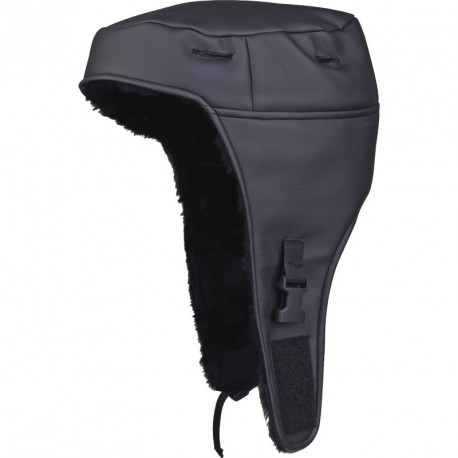 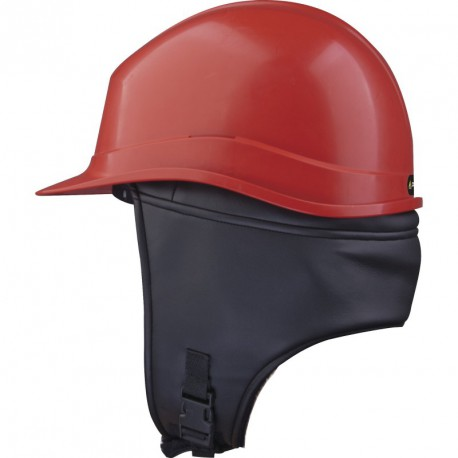 Цвет: черныйРазмер: СПЕЦИФИКАЦИЯПодшлемник утепленный для ношения внутри защитных касок. Материал верха – искусственная кожа. Подкладка – искусственный мех (100% полиэстер). Размер регулируется по овалу лица при помощи контактной ленты, застегивается с помощью застежки-карабина. Аксессуар подходит ко всем каскам Дельта Плюс.ОСНОВНЫЕ ПРЕИМУЩЕСТВА ТОВАРА ДЛЯ ПОЛЬЗОВАТЕЛЯАксессуар для защиты от экстремально низких температур, легко одевается и снимается